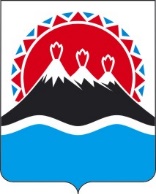 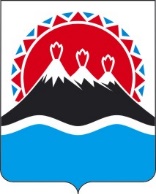 П О С Т А Н О В Л Е Н И ЕПРАВИТЕЛЬСТВАКАМЧАТСКОГО КРАЯПРАВИТЕЛЬСТВО ПОСТАНОВЛЯЕТ: Внести в приложение к постановлению Правительства Камчатского края от 26.07.2010 № 330-П «Об утверждении Положения о ежегодном денежном пособии специалистам из числа врачей медицинских организаций, подведомственных Министерству здравоохранения Камчатского края, расположенных в отдельных населенных пунктах Камчатского края» следующие изменения:в части 2 слова «в рамках подпрограммы 7 «Кадровое обеспечение системы здравоохранения» государственной программы Камчатского края «Развитие здравоохранения Камчатского края», утвержденной постановлением Правительства Камчатского края от 29.11.2013 № 524-П» заменить словами                     «в рамках государственной программы Камчатского края «Развитие здравоохранения Камчатского края», утвержденной постановлением Правительства Камчатского края от 22.01.2024 № 15-П»;в части 3 слова «, и взявшие на себя обязательство проработать в соответствующих медицинских организациях не менее трех лет» исключить;в части 6:а) в пункте 5 слова «высшего профессионального (медицинского) образования» заменить словами «высшего медицинского образования»;б) в пункте 6 слова «отпуска по беременности и родам,» исключить;в части 12: а) в абзаце первом слова «отпуском по беременности и родам,» исключить;б) в абзаце втором слова «отпуском по беременности и родам и» исключить;в пункте 2 части 13 слова «не включенную в подпункт «а» пункта 1.2 раздела I приказа Министерства здравоохранения Российской Федерации                        от 20.12.2012 № 1183н «Об утверждении Номенклатуры должностей медицинских работников и фармацевтических работников» заменить словами «не включенную в пункт 5 приложения к приказу Минздрава России от 02.05.2023 № 205н «Об утверждении Номенклатуры должностей медицинских работников и фармацевтических работников»;в части 17 слова «единой государственной информационной системы социального обеспечения (далее – ЕГИССО)» заменить словами «государственной информационной системы «Единая централизованная цифровая платформа в социальной сфере» (далее – единая цифровая платформа)», слово «ЕГИССО» заменить словами «единой цифровой платформы»;в части 18 слова «в ЕГИССО» заменить словами «на единой цифровой платформе».Настоящее постановление вступает в силу после дня его официального опубликования.[Дата регистрации] № [Номер документа]г. Петропавловск-КамчатскийО внесении изменения в приложение к постановлению Правительства Камчатского края от 26.07.2010 № 330-П «Об утверждении Положения о ежегодном денежном пособии специалистам из числа врачей медицинских организаций, подведомственных Министерству здравоохранения Камчатского края, расположенных в отдельных населенных пунктах Камчатского края»Председатель Правительства Камчатского края[горизонтальный штамп подписи 1]  Е.А. Чекин